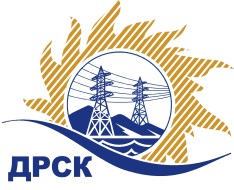 Акционерное Общество«Дальневосточная распределительная сетевая  компания»(АО «ДРСК»)Протокол заседания комиссии по вскрытию конвертов, поступивших на запрос цен № 753650г. БлаговещенскСПОСОБ И ПРЕДМЕТ ЗАКУПКИ: Открытый   запрос цен «Запчасти к силовым выключателям»  закупка 101ПРИСУТСТВОВАЛИ:  Два члена постоянно действующей Закупочной комиссии АО «ДРСК» 2 уровня   Информация о результатах вскрытия конвертов:В адрес Организатора закупки поступило 7 (семь) заявки (-ок,-ка) на участие в закупке, конверты с которыми были размещены в электронном виде на Торговой площадке Системы www.b2b-energo.ru. Вскрытие конвертов было осуществлено в электронном сейфе Организатора закупки на Торговой площадке Системы www.b2b-energo.ru автоматически.Дата и время начала процедуры вскрытия конвертов с заявками на участие в закупке: 09:56  (время московское) 29.12.2016 г. (было продлено   56 мин., 35 cек.) Сделано 10 (десять)  ставок. Место проведения процедуры вскрытия конвертов с заявками участников: Торговая площадка Системы www.b2b-energo.ruВ конвертах обнаружены заявки следующих участников:Решили:Утвердить протокол заседания закупочной комиссии по вскрытию конвертов, поступивших на открытый  запрос цен.Ответственный секретарь Закупочной комиссии 2 уровня АО «ДРСК»	               М.Г. ЕлисееваИсп. Ирдуганова И.Н.397-147irduganova-in@drsk.ru№ 135/МР-В  29.12.2016№Наименование участника и его адресПредмет заявки на участие в запросе цен1ООО "Энергозапчасть" (620135, Свердловская обл., г. Екатеринбург, ул. Шефская, д. 97)Заявка, подана 28.12.2016 в 09:26
Цена: 4 708 200,00 руб. (цена без НДС: 3 990 000,00 руб.)2ООО "Уралэлектроком" (620017, Россия, Свердловская область, г. Екатеринбург, ул. Старых большевиков, д. 2-а/1, оф. 507)Заявка, подана 28.12.2016 в 09:23
Цена: 4 711 740,00 руб. (цена без НДС: 3 993 000,00 руб.)3ООО "ИЛИГАН" (620073, Россия, Свердловская обл., г. Екатеринбург, ул. Крестинского, д. 44, оф. 900)Заявка, подана 27.12.2016 в 18:04
Цена: 4 716 752,64 руб. (цена без НДС: 3 997 248,00 руб.)4ООО "УЭТМ-Монтаж" (Россия, 620017, г. Екатеринбург, ул. Фронтовых бригад, 27)Заявка, подана 28.12.2016 в 08:42
Цена: 4 967 800,00 руб. (цена без НДС: 4 210 000,00 руб.)5ООО "Энерготехсоюз" (620072, г. Екатеринбург, ул. Новгородцевой, 7-300.)Заявка, подана 28.12.2016 в 08:32
Цена: 4 969 056,70 руб. (цена без НДС: 4 211 065,00 руб.)6ООО "АРТЕЛЬЭНЕРГО" (620017, Россия, Свердловская обл., г. Екатеринбург, ул. Фронтовых Бригад, д. 27)Заявка, подана 27.12.2016 в 15:33
Цена: 4 970 420,00 руб. (цена без НДС: 4 212 220,34 руб.)7ООО "Компания "ДСА-Урал" (Свердловская область, 620144, г. Екатеринбург, ул. Серова, 45, литер А)Заявка, подана 27.12.2016 в 13:20
Цена: 4 998 130,00 руб. (цена без НДС: 4 235 703,39 руб.)